                              Монтаж кровли                                               Прейскурант Мы осуществляем следующие виды услуг (в скобках указан диапазон цен на выполнение данных работ в рублях):монтаж стропильной системы – 380-480 за м2;монтаж мауэрлата – 180-250 за п.м.монтаж керамической черепицы - 750-1700 за м2;монтаж кровли из гибкой черепицы - 340-480 за м2;монтаж кровли из металлочерепицы - 300-420 за м2;монтаж обрешетки для различных типов кровли - 60-120 за м2;монтаж изоляции - 45-220 за м2;установка свесов – 280-450 за п.м.;установка мансардных окон – 4000-6500 за шт.;установка доборных элементов безопасности – 40-500 за п.м.;установка водосточных элементов – 300-450 за пм..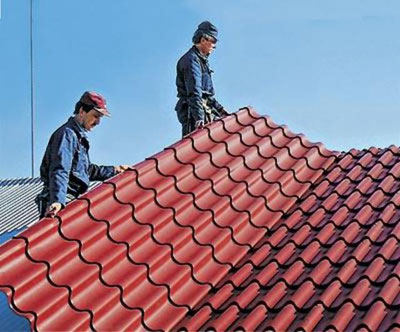 Почему нужно доверить проведение этих работ нам? – спросите вы. Дело в том, что мы предлагаем широкий спектр услуг по сравнительно низким ценам. На выполнение всех вышеперечисленных работ мы выдаем соответствующие гарантии на определенный срок.Монтаж кровли цена за м2Теперь хочу подробнее остановиться на вопросе расценок на монтаж кровли. Выше были перечислены виды осуществляемых монтажных работ. Теперь я хочу обратить ваше внимание на более подробное описание цен на отдельные виды строительномонтажных работ. Наименование строительно-монтажных работ и их стоимость (в рублях за ед. измерения):монтаж керамической черепицы -380-500;монтаж керамической черепицы на конусе – 1200-1700;монтаж гибкой черепицы с учетом комплектующих – 340-480;монтаж подкладочного ковра – 45-55;монтаж металлочерепицы с учетом комплектующих -300-420.Предлагаю вам поискать в сети информацию по ценам и убедиться в том, что цены, которые мы предлагаем самые приемлемые. А говорить о высоком качестве исполнения работ, я думаю излишне.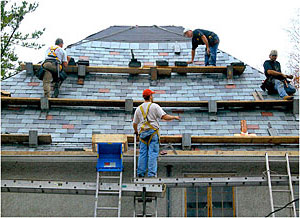 Монтаж кровли ценыПроцесс монтажа кровли представляет собой сложный процесс, выполнять который я рекомендую с учетом всех норм и правил, которые предписаны. Наши мастера всегда соблюдают все необходимые требования, которые предъявляются СНИПом. Что касается цен, то я с уверенностью могу заявить, что наши цены самые низкие и в качестве гарантии этого, хочу привести несколько примеров на отдельные виды строительно-монтажных работ по монтажу кровли.монтаж кровли из различных видов черепицы – 300-1700 рублей за м2;монтаж кровли из профнастила – 350-550 рублей за м2;монтаж кровли из еврошифера – 400-850 рублей за м2;монтаж фальцевой кровли – 250-560 рубле за м2.Думаю, при желании, вы сможете убедиться в том, что предлагаемые нами цены самые низкие, а качество выполняемых работ на самом высоком уровне.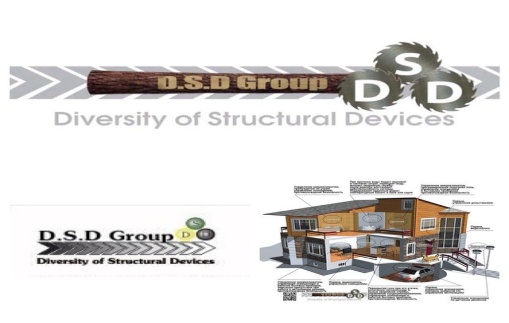 